#forschungstwittern	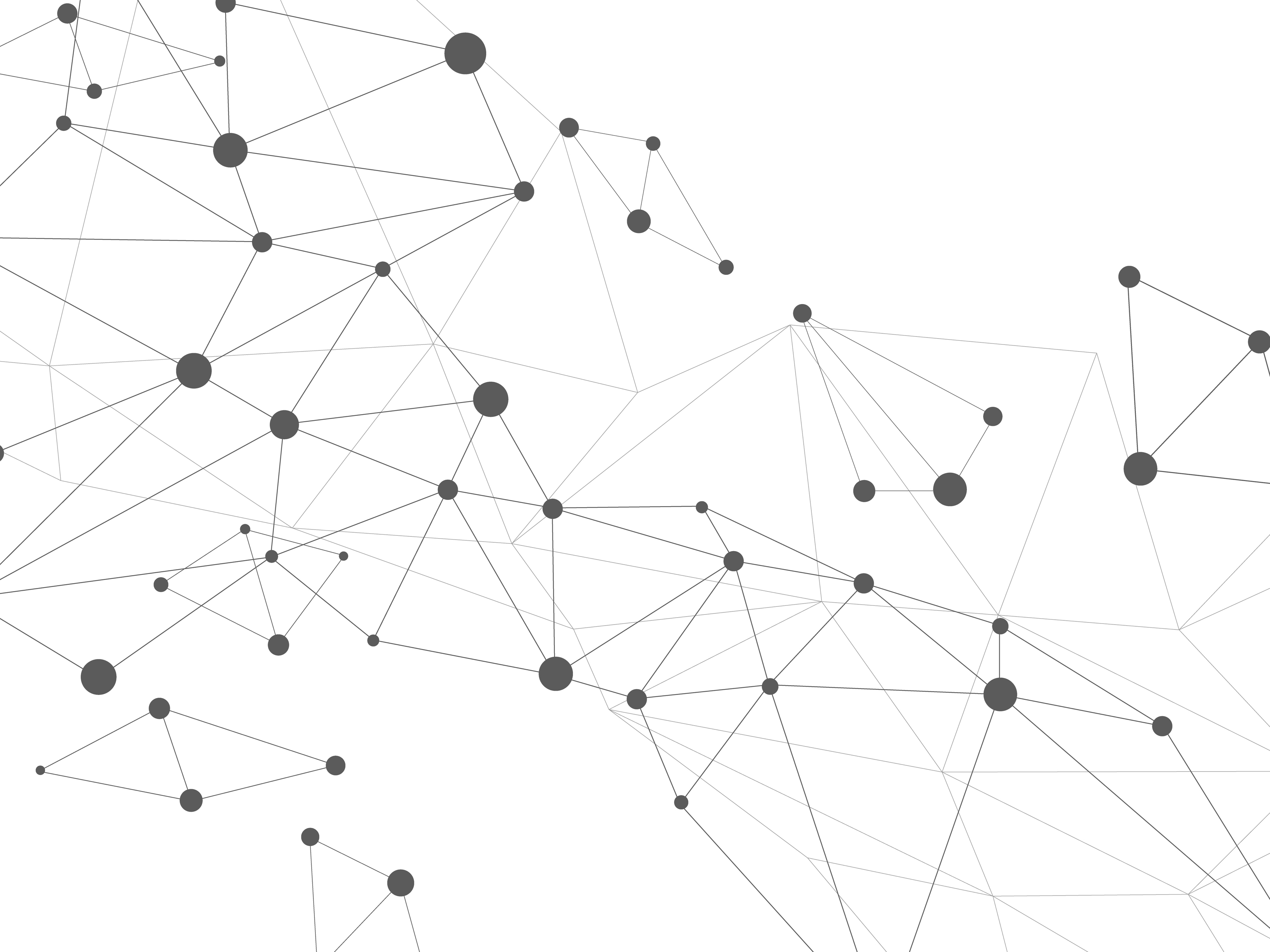 Emerging Researchers (@HistEdGER)Division 1 – History of EducationGerman Educational Research Association (GERA/DGfE)We are happy about your interest in contributing to our Twitter series #forschungstwittern! Please send us your completed template by email to:
hbf.forschungstwittern@uni-muenster.deFirst, we need some information about you and your project:A tweet consists of a maximum of 280 characters including spaces. Several tweets make a thread. As you can see from our call for tweets, every second Monday a (dissertation) project should be presented in 6 to 10 tweets (= one thread), i.e. in 1,680 to a maximum of 2,800 characters. Please consider the following points:Each tweet must be numbered at the end (1/6, 2/6, 3/6, … 6/6).Important terms can be highlighted with a #hashtag, but no more than one or two per tweet.Abbreviations and special characters (e. g. „&“ for „and“) can be used to save characters. Please use them consistently and check the readability of your tweets afterwards.You can submit your thread by using this template:We are looking forward to your submissions!Lilli Riettiens & Andreas OberdorfName:Twitter account:Institutional affiliation:Twitter account of your institution, if available:Title of your research project:tweet #1tweet #2tweet #3tweet #4tweet #5tweet #6tweet #7tweet #8tweet #9tweet #10